Workshop metody MyBackpack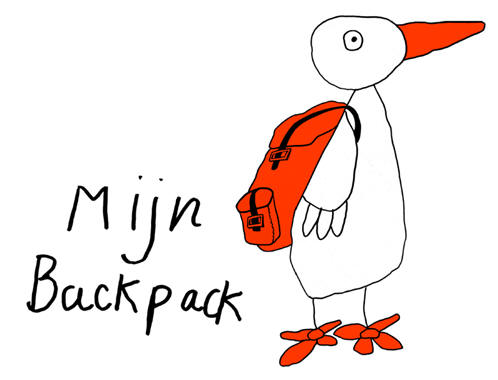 Rozsah vzdělávacího programu – 8 hodin (9:00 – 18:00)V termínu uvedeném na webových stránkách.Lektorky: Mgr. Taťána Šimečková, Mgr. Gabriela VykypělováProgram je určen zejména pro psychology a terapeuty pracující s dětmi v oblasti náhradní rodinné péče a s dětmi, které zažily změnu pečující osoby.Pro každé dítě je změna rodinného prostředí významnou a často i traumatickou zkušeností. Metoda My Backpack byla vyvinuta v Holandsku a napomáhá prevenci rozvoje posttraumatické stresové poruchy a otevírá prostor pro plnější kontakt dítěte se svými emocemi, podporuje rozvoj sebepodpory a rozvíjí prostor pro vzájemnou komunikaci dítěte a pečujících osob. Vrací dítěti jeho „hlas“ a umožňuje dospělým pochopit, jak děti události kolem změny prožívaly, přijmout jejich chování v té době a skutečně naslouchat jeho potřebám. Metoda využívá herní prvky (maňásky, emoční karty, PC program, vytváření materiálů, využití kresby pro expresi traumatických prožitků). Pro inspiraci www.mybackpack.cz.Vzdělávací program My Backpack obsahuje praktický nácvik s materiály My Backpack – počítačovým programem, maňásky, emočními kartami a knížkou dítěte. Absolvent programu bude oprávněn k používání metodologie a nástrojů My Backpack pro práci s dětmi a jejich rodinami. Další šíření metodiky je chráněno licencí.  Cena vzdělávacího programu: 3 500,- Kč (zahrnuje 8 výukových hodin, počítačový program, maňáska, emoční karty a výukové materiály včetně průvodce metodou).Místo konání:	Brno, Vackova 44, 612 00 Počet účastníků ve skupině je omezen. V případě dotazů je možné využít elektronickou poštu g.vykypelova@seznam.cz, případně tel. číslo 732 855 051.